РЕСПУБЛИКА  КРЫМПРЕДСЕДАТЕЛЬ НИЖНЕГОРСКОГО СЕЛЬСКОГО СОВЕТАГЛАВА АДМИНИСТРАЦИИ НИЖНЕГОРСКОГО СЕЛЬСКОГО ПОСЕЛЕНИЯПОСТАНОВЛЕНИЕ«26»  декабря 2014 г                                            № 8Об утверждении Порядка размещения сведений о доходах, имуществе и обязательствах имущественного характера муниципальных служащих, лиц, замещающих муниципальные должности администрации Нижнегорского сельского поселения Нижнегорского района  Республики Крым, их супругов и несовершеннолетних детей, на официальном сайте муниципального образования и предоставления этих сведений средствам массовой информации для опубликования       В соответствии с Федеральным законом от 25.12.2008г. №273-ФЗ «О противодействии коррупции» (с изменениями и дополнениями), Указом Президента Российской Федерации от 21 июля 2010г. №925 «О мерах по реализации отдельных положений Федерального закона «О противодействии коррупции», а также законом Республики Крым от 22 июля 2014года №36 –ЗРК «О противодействии коррупции в Республике Крым»:1.Утвердить Порядок размещения сведений о доходах, имуществе и обязательствах имущественного характера, муниципальных служащих, лиц, замещающих муниципальные должности администрации Нижнегорского сельского поселения Нижнегорского района   Республики Крым, их супругов и несовершеннолетних детей, на официальном сайте муниципального образования и предоставления этих сведений средствам массовой информации для опубликования, согласно приложению.2.  Настоящее распоряжение вступает в силу с 01 января 2015 года.3.  Данное распоряжение довести до сведения всех заинтересованных лиц. Председатель сельского совета- Глава администрации поселения                                                                А.А. КоноховПриложение к постановлениюПредседателя Нижнегорского сельского совета – главы администрации Нижнегорского сельского поселения№ 8 от 26.12.2014 г.ПОРЯДОКразмещения сведений о доходах, имуществе и обязательствах имущественного характера  муниципальных служащих, лиц, замещающих муниципальные должности администрации Нижнегорского сельского поселения Нижнегорского района   Республики Крым, их супругов и несовершеннолетних детей, на официальном сайте муниципального образования и предоставления этих сведений средствам массовой информации для опубликования
Настоящим Порядком устанавливаются обязанности специалиста, ответственного за противодействие коррупции в администрации Нижнегорского сельского поселения Республики Крым по размещению сведений о доходах, об имуществе и обязательствах имущественного характера муниципальных служащих, лиц, замещающих муниципальные должности Нижнегорского сельского совета Нижнегорского района  Республики Крым, их супругов и несовершеннолетних детей, на официальном сайте http://nijno.rk.gov.ru  и предоставления этих сведений средствам массовой информации для опубликования.Размещаются на официальном сайте и предоставляются по запросам для опубликования средствам массовой информации следующие сведения о доходах, об имуществе и обязательствах имущественного характера:а)	перечень объектов недвижимого имущества, принадлежащих муниципальным служащим, лицам, замещающим муниципальные должности Нижнегорского сельского совета Нижнегорского района  Республики Крым, его супруге (супругу) и несовершеннолетним детям на праве собственности или находящихся в их пользовании, с указанием вида, площади и страны расположения каждого из них;б)	перечень транспортных средств с указанием вида и марки, принадлежащих на праве собственности муниципальным служащим, лицам, замещающим муниципальные должности Нижнегорского сельского совета Нижнегорского района   Республики Крым, его супруге (супругу) и несовершеннолетним детям;в)	декларированный годовой доход муниципальных служащих, лиц, замещающих муниципальные должности Нижнегорского сельского совета  Нижнегорского района Республики Крым, его супруги (супруга) и несовершеннолетних детей.В размещаемых на официальном сайте и предоставляемых средствам массовой информации для опубликования сведениях о доходах, об имуществе и обязательствах имущественного характера запрещается указывать:а) иные сведения (кроме указанных в пункте 2 настоящего Порядка) о доходах  муниципальных служащих, лиц, замещающих муниципальные должности Нижнегорского сельского совета  Нижнегорского района Республики Крым, его супруги (супруга) и несовершеннолетних детей, об имуществе, принадлежащем на праве собственности названным лицам, и об их обязательствах имущественного характера;б)	персональные данные супруги (супруга), детей и иных членов семьи муниципальных служащих, лиц, замещающих муниципальные должности Нижнегорского сельского совета Нижнегорского района  Республики Крым;в)	данные, позволяющие определить место жительства, почтовый адрес, телефон и иные индивидуальные средства коммуникации муниципальных служащих, лиц, замещающих муниципальные должности Нижнегорского сельского совета Нижнегорского района  Республики Крым, его супруги (супруга), детей и иных членов семьи;г)	данные, позволяющие определить местонахождение объектов недвижимого имущества, принадлежащих муниципальным служащим, лицам, замещающим муниципальные должности Нижнегорского сельского совета  Нижнегорского района Республики Крым, его супруге (супругу), детям, иным членам семьи на праве собственности или находящихся в их пользовании;д)	информацию, отнесенную к государственной тайне или являющуюся конфиденциальной.Сведения о доходах, об имуществе и обязательствах имущественного характера, указанные в пункте 2 настоящего Порядка, размещаются на официальном сайте в течение 14 рабочих дней со дня истечения срока, установленного для подачи справок о доходах, об имуществе и обязательствах имущественного характера муниципальных служащих, лиц, замещающих муниципальные должности Нижнегорского сельского совета  Нижнегорского района Республики Крым. Специалист, ответственный за противодействие коррупции в администрации Нижнегорского сельского поселения, при поступлении запроса от средств массовой информации:а) в 3-дневный срок со дня поступления запроса сообщает о нем муниципальным служащим, лицам, замещающим муниципальные должности Нижнегорского сельского совета  Республики Крым, в отношении которого поступил запрос;б) в 7-дневный срок со дня поступления запроса обеспечивает предоставление средствам  массовой информации сведений, указанных в пункте 2 настоящего Порядка, в том случае, если запрашиваемые сведения отсутствуют на официальном сайте.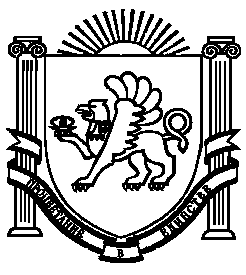 